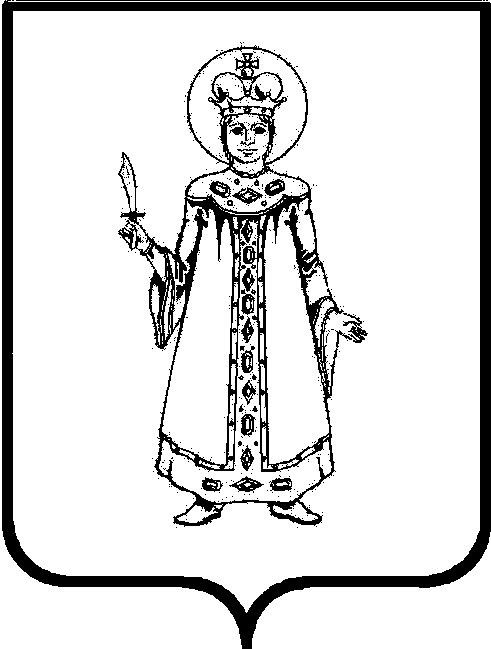 Муниципальный Совет Слободского сельского поселения Угличского муниципального района Ярославской областиР Е Ш Е Н И Еот __________  № __О внесении изменений в решение Муниципального Совета Слободского сельского поселения от 27.12.2022 № 65 «О бюджете Слободского сельского поселения на 2023  год и на плановый период 2024 и 2025 годы»В соответствии с Бюджетным Кодексом РФ, Федеральным Законом «Об общих принципах организации местного самоуправления в Российской Федерации» от 06.10.2003 года №131-ФЗ (в ред. от 01.12.2006 г, 04.12.2006 г, 29.12.2006 г) на основании Устава Слободского сельского поселения  Муниципальный Совет Слободского сельского поселения пятого созыва Угличского муниципального района Ярославской областиРЕШИЛ:1. Внести в решение Муниципального совета Слободского сельского поселения от 27.12.2022 № 65 «О бюджете Слободского сельского поселения на 2023  год и на плановый период 2024 и 2025 годы» следующие изменения и дополнения: 1.1. Утвердить основные характеристики бюджета Слободского сельского поселения Угличского муниципального района Ярославской области на 2023 год: - прогнозируемый общий объем доходов  бюджета Слободского сельского поселения в сумме  34342 тыс. рублей. - общий   объем     расходов  бюджета  Слободского сельского поселения  в сумме 35179 тыс. рублей.- дефицит бюджета в сумме 837 тыс. рублей.2.Утвердить программу внутренних заимствований Слободского сельского поселения на 2023 год и плановый период 2024 и 2025 годов согласно приложению № 5 к настоящему решению. 3.Установить предельные размеры: а) установить верхний предел муниципального внутреннего долга Слободского сельского поселения по состоянию на 1 января 2024 года – 0 тыс. руб., в том числе объема муниципальных гарантий Слободского сельского поселения в валюте Российской Федерации - 0 тыс. руб., на 1 января 2025 года -0 тыс. руб., в том числе объема муниципальных гарантий Слободского сельского поселения в валюте Российской Федерации - 0 тыс. руб., на 1 января 2026 года -0 тыс. руб., в том числе объема муниципальных гарантий Слободского сельского поселения в валюте Российской Федерации - 0 тыс. руб.    б) предоставление бюджетных кредитов из бюджета Слободского сельского поселения в 2023 – 2025 годах не планируется.    в) предоставление муниципальных гарантий Слободским сельским поселением в 2023 – 2025 годах не планируется.4. Утвердить приложения № 1, 2, 3, 4 в новой редакции.5. Опубликовать данное решение в «Информационном вестнике Слободского сельского поселения». 6. Решение вступает в силу с момента его обнародования (опубликования) согласно ст.38 Устава Слободского сельского поселения.Глава поселения                                                                      М.А. Аракчеева		Приложение 1 к Решению Муниципального Совета Слободского сельского поселения  от 16.11.2023г. №14Прогнозируемые доходы бюджета Слободского сельского поселения по группам,подгруппам и статьям классификации доходов бюджетов РФ на 2023 год и на плановый период 2024 и 2025 годовПриложение 2к Решению Муниципального СоветаСлободского сельского поселения 						      от __________г. №__Расходы бюджетаСлободского сельского поселения  на 2023 год и на плановый период 2024 и 2025 годов по разделам и подразделам классификации расходов бюджетов Российской ФедерацииПриложение 3         к Решению Муниципального Совета         Слободского сельского поселения 						               от __________г. №__РасходыБюджета Слободского сельского поселенияпо ведомственной классификации, целевым статьям (муниципальным программам не программным направлениям деятельности)и видам расходов функциональной классификациирасходов бюджетов РФ на 2023 год и на плановый период 2024- 2025 годов		Приложение 4к Решению Муниципального СоветаСлободского сельского поселения       от ___________г. №__Источникивнутреннего финансирования дефицита бюджетаСлободского сельского поселения на 2023 год и на плановый период 2024-2025 годов		Приложение 5к Решению Муниципального СоветаСлободского сельского поселения     от _________г. №__Программа муниципальных внутренних заимствований Слободского сельского поселения на 2023 год и плановый период 2024-2025 годыКод бюджетной классификации РФНаименование дохода2023(тыс.руб.)2024(тыс.руб.)2025(тыс.руб.)000 1 00 00000 00 0000 000Налоговые и неналоговые доходы178931170211872000 1 01 00000 00 0000 000Налоги на прибыль, доходы207210226000 1 01 02000 01 0000 110Налог на доходы физических лиц207210226182 1 01 02010 01 0000 110Налог на доходы физических лиц с доходов, источником которых является налоговый агент, за исключением доходов, в отношении которых исчисление и уплата налога осуществляется в соответствии со статьями 227,2271и 228 Налогового кодекса РФ19621022618210102020010000110Налог на доходы физических лиц с доходов, полученных от осуществления деятельности физическими лицами, зарегистрированными в качестве индивидуальных предпринимателей, нотариусов, занимающихся частной практикой, адвокатов, учредивших адвокатские кабинеты,50018210102030010000000Налог на доходы физических лиц с доходов, полученных физическими лицами в соответствии со статьей 228 Налогового Кодекса Российской Федерации30018210102130010000110Налог на доходы физических лиц в отношении доходов от долевого участия в организации, полученных в виде дивидендов (в части суммы налога, не превышающей 650 000 рублей)300000 1 03 00000 00 0000 000Налоги на товары(работы, услуги), реализуемые на территории Российской Федерации290727442978000 1 03 02000 01 0000 110Акцизы по подакцизным товарам (продукции) производимым на территории Российской Федерации290727442978182 1 03 02231 01 0000 110Доходы от уплаты акцизов на дизельное топливо, подлежащие распределению в консолидированные бюджеты субъектов Российской Федерации149513091424182 1 03 02241 01 0000 110Доходы от уплаты акцизов на моторные масла для дизельных(или)карбюраторных (инжекторных) двигателей , подлежащие распределению в консолидированные бюджеты субъектов Российской Федерации899182 1 03 02251 01 0000 110Доходы от уплаты акцизов на автомобильный бензин, производимый на территории Российской Федерации, подлежащие распределению в консолидированные бюджеты субъектов Российской Федерации158715971720182 1 03 02261 01 0000 110Доходы от уплаты акцизов на прямогонный бензин, производимый на территории Российской Федерации, подлежащие распределению в консолидированные бюджеты субъектов Российской Федерации-183-171-175000 1 05 00000 00 0000 000Налоги на совокупный доход222182 1 05 03010 01 0000 110Единый сельскохозяйственный налог222000 1 06 00000 00 0000 000Налоги на имущество1116983318152000 1 06 01000 00 0000 110Налог на имущество физических лиц156710171037182 1 06 01030 10 0000 110Налог на имущество физических лиц, взимаемый по ставкам, применяемым к объектам налогообложения, расположенным в границах поселений156710171037000 1 06 06000 00 0000 110Земельный налог960272307230000 1 06 06030 00 0000 110Земельный налог с организаций414028242824182 1 06 06033 10 0000 110Земельный налог с организаций, обладающих земельным участком, расположенным в границах сельских поселений414028242824000 1 06 06040 00 0000 110Земельный налог с физических лиц546244064406182 1 06 06043 10 0000 110Земельный налог с физических лиц, обладающих земельным участком, расположенным в границах сельских поселений546244064406000 1 1100000 00 0000 000Доходы от использования имущества, находящегося в государственной муниципальной  собственности388228228571 1 1105035 10 0000 120Доходы от сдачи в аренду имущества, находящегося в оперативном управлении органов управления поселений и созданных ими учреждений (за исключением имущества муниципальных бюджетных и автономных учреждений))403030571 1 1109045 10 0000 120Прочие поступления от использования имущества, находящегося в собственности сельских поселений (за исключением имущества муниципальных бюджетных и автономных учреждений, а также имущества муниципальных унитарных предприятий, в том числе казенных)348198198000 1 14 0000 00 0000 000Доходы от продажи материальных и нематериальных активов3200250150571 1 14 06025 10 0000 430Доходы от продажи земельных участков, находящихся в собственности сельских поселений (за исключением земельных участков муниципальных бюджетных и автономных учреждений)3200200100000 1 16 00000 00 0000 000Доходы бюджетов от штрафов, неустоек, пеней и платежей, поступающих от реализации конфискованного имущества, компенсации ущерба, возмещения вреда окружающей среде2011949 1 16 02020 02 0000 140Административные штрафы, установленные законами субъектов Российской Федерации об административных правонарушениях, за нарушение муниципальных правовых актов2011000 2 00 00000 00 0000 000Безвозмездные поступления1644956705674000 2 02 00000 00 0000 000Безвозмездные поступления от других бюджетов бюджетной системы РФ1644956705674000 2 02 01000 00 0000 150Дотации бюджетам субъектов РФ и муниципальных образований46273631000 2 02 01001 00 0000 150Дотации на выравнивание бюджетной обеспеченности46273631571 2 02 15001 10 0000 150Дотация бюджетам сельских поселений на выравнивание бюджетной обеспеченности (областной бюджет)405000533 2 02 16001 10 0000 150Дотация бюджетам сельских поселений на выравнивание бюджетной обеспеченности (районный бюджет)353631571 2 02 19999 101 004 150Прочие дотации бюджетам сельских поселений (Дотации на реализацию мероприятий, предусмотренных нормативными правовыми актами органов государственной власти Ярославской области)54200000 2 02 02000 00 0000 000Субсидии бюджетам субъектов  РФ и муниципальных образований (межбюджетные субсидии)838452875286571 2 02 20041 10 0000 150Субсидия бюджетам сельских поселений на строительство, модернизацию, ремонт и содержание автомобильных дорог общего пользования, в том числе дорог в поселениях (за исключением автомобильных дорог федерального значения)281628162816571 2 02 54971 10 0000 150Субсидия на государственную поддержку молодых семей Ярославской области в приобретении (строительстве) жилья736498497571 2 02 29999 10 2004 150Прочие субсидии бюджетам сельских поселений «Субсидия на реализацию мероприятий по возмещению части затрат организациям и индивидуальным предпринимателям, занимающихся доставкой товаров в отдалённые населенные пункты»778989571 2 02 20041 10 0000 150Субсидия на приведение в нормативное состояние автомобильных дорог местного значения, обеспечивающих подъезды к объектам социального назначения188418841884571 2 02 25576 02 0000 150Субсидии бюджетам субъектов Российской Федерации на обеспечение комплексного развития сельских территорий35300571 2 02 29999 10 0000 150Субсидия на реализацию мероприятий инициативного бюджетирования на территории Ярославской области (поддержка местных инициатив)251800000 2 02 35000 00 0000 150Субвенции бюджетам субъектов РФ и муниципальных образований294307317571 2 02 35118 10 0000 150Субвенция бюджетам сельских поселений на осуществление первичного воинского учета на территориях, где отсутствуют военные комиссариаты294307317000 2 02 40000 00 0000 150Иные межбюджетные трансферты307400571 2 02 40014 10 0000 150Межбюджетные трансферты, передаваемые бюджетам сельских поселений из бюджета муниципального района на осуществление части полномочий по решению вопросов местного значения в соответствии с заключенными соглашениями307400571 2 02 49999 104 010 150Прочие межбюджетные трансферты, передаваемые бюджетам сельских поселений (межбюджетные трансферты на благоустройство дворовых территорий и обустройство территорий для выгула животных)000000 2 04 05000 00 0000 150Безвозмездные поступления от негосударственных организаций202020571 2 04 05020 10 0000 150Безвозмездные поступления от негосударственных организаций в бюджеты сельских поселений	202020000 2 07 05000 00 0000 150Прочие безвозмездные поступления502020571 2 07 05030 10 0000 150 Прочие безвозмездные поступления в бюджеты сельских поселений502020Всего доходов:343421737217546КодНаименование раздела, подраздела направления расходовРасходывсего(тыс.руб.)2023 годРасходывсего(тыс.руб.)2024 годРасходывсего(тыс.руб.)2025 год0100Общегосударственные вопросы7768576257620102Функционирование высшего должностного лица органа местного самоуправления16519809800104Функционирование  местных администраций5211438243820107Обеспечение проведения выборов и референдумов410000111Резервные фонды 641001000113Другие общегосударственные вопросы4053003000200Национальная оборона2943073170203Мобилизационная и вневойсковая подготовка2943073170300Национальная безопасность и правоохранительная деятельность1571051050309Гражданская оборона7550310Защита населения и территории от чрезвычайных ситуаций природного и техногенного характера, пожарная безопасность1501001000400Национальная экономика11395753777710409Дорожное хозяйство(дорожные фонды)11225744476780410Связь и информатика89000412Другие вопросы в области национальной экономики8193930500Жилищно-коммунальное хозяйство13589285424840501Жилищное хозяйство3921001000503Благоустройство8490254822790505Другие вопросы в области жилищно-коммунального хозяйства47072061050700ОБРАЗОВАНИЕ131000707Молодежная политика и оздоровление детей131000800Культура и  кинематография 67000801Культура67001000Социальная политика13585145131001Пенсионное обеспечение10216161003Социальная политика171004Охрана семьи и детства 12394984971100Физическая культура и спорт82001101Физическая культура 82001400Межбюджетные трансферты общего характера бюджетам субъектов Российской Федерации и муниципальных образований338001403Прочие межбюджетные трансферты общего характера33800Итого351791707916952Условно-утвержденные расходы-293594Всего расходов351791737217546Дефицит  (-), профицит (+)000Функцион.классиф.Наименование расходовВедомствен-наяЦел.ст.Вид расходовСумматыс. руб.2023 годСумматыс. руб.2024 годСумматыс. руб.2025 год0100ОБЩЕГОСУДАРСТВЕННЫЕ ВОПРОСЫ7768576257620102Функционирование высшего должностного лица субъекта Российской Федерации и муниципального образования1651980980Администрация Слободского сельского поселения5711651980980Глава муниципального образования20.0.00.450101651980980Расходы на выплаты персоналу в целях обеспечения выполнения функций государственными (муниципальными) органами, казенными учреждениями, органами управления государственными внебюджетными фондами 10016519809800104Функционирование Правительства Российской Федерации, высших исполнительных органов государственной власти субъектов Российской Федерации, местных администраций521143824382Администрация Слободского сельского поселения571521143824382Центральный аппарат20.0.00.45020510936003600Расходы на выплаты персоналу в целях обеспечения выполнения функций государственными (муниципальными) органами, казенными учреждениями, органами управления государственными внебюджетными фондами 100397836003600Закупка товаров, работ и услуг для государственных (муниципальных) нужд2001098782782Иные выплаты текущего характера организациям8003300Администрация Слободского сельского поселения5713900Дотация на поощрение региональных и муниципальных управленческих команд за достижение показателей деятельности органов исполнительной власти20.0.00.554903900Расходы на выплаты персоналу1003900Межбюджетные трансферты, передаваемые бюджетам сельских поселений из бюджетов муниципальных районов на содержание органов местного самоуправления сельского поселенияв соответствии с заключенными соглашениями20.0.00.291306300Расходы на выплаты персоналу в целях обеспечения выполнения функций государственными (муниципальными) органами, казенными учреждениями, органами управления государственными внебюджетными фондами10063000107Обеспечение проведения выборов и референдумов41000Администрация Слободского сельского поселения57141000Непрограммные расходы20.0.00.0000041000Проведение выборов в представительные органы муниципального образования20.0.00.4524017000Иные бюджетные ассигнования80017000Проведение выборов главы муниципального образования20.0.00.4525024000Иные бюджетные ассигнования800240000111Резервные фонды64100100Администрация Слободского сельского поселения57164100100Резервные фонды местных администраций20.0.00.4503064100100Иные бюджетные ассигнования800641001000113Другие общегосударственные вопросы432300300Администрация Слободского сельского поселения571432300300Другие общегосударственные вопросы20.0.00.45340432300300Закупка товаров, работ и услуг для государственных (муниципальных) нужд2004323003000200НАЦИОНАЛЬНАЯ ОБОРОНА2943073170203Мобилизационная и вневойсковая подготовка571294307317Администрация Слободского сельского поселения294307317Субвенция на осуществление первичного воинского учета на территориях, где отсутствуют военные комиссариаты20.0.00.51180294307317Расходы на выплаты персоналу в целях обеспечения выполнения функций государственными (муниципальными) органами, казенными учреждениями, органами управления государственными внебюджетными фондами 100284297307Закупка товаров, работ и услуг для государственных (муниципальных) нужд2001010100300Национальная безопасность и правоохранительная деятельность1571051050309Гражданская оборона755Муниципальная программа  «Пожарная безопасность и обеспечение безопасности граждан на водных объектах в границах Слободского сельского поселения на 2023-2027 годы»01.0.00.00000755Реализация мероприятий в рамках муниципальной программы01.1.01.45040755Закупка товаров, работ и услуг для обеспечения государственных (муниципальных) нужд2007550310Защита населения и территории от чрезвычайных ситуаций природного и техногенного характера, пожарная безопасность150100100Муниципальная программа  «Пожарная безопасность и обеспечение безопасности граждан на водных объектах в границах Слободского сельского поселения на 2023-2027 годы»01.0.00.00000150100100Реализация мероприятий в рамках муниципальной программы01.1.01.45050150100100Закупка товаров, работ и услуг для государственных (муниципальных) нужд2001501001000400Национальная экономика11395753777710409Дорожное хозяйство (дорожные фонды)1122574447771Администрация Слободского сельского поселения571528729572957Муниципальная  программа «Сохранность автомобильных дорог на территории слободского сельского поселения на 2022-2027 годы»02.0.00.00000528744874721Реализация муниципальной программы «Сохранность автомобильных дорог на территории слободского сельского поселения на 2022-2027 годы»02.1.00.00000528744874721Строительство, модернизация, ремонт и содержание автомобильных дорог общего пользования, в том числе дорог в поселениях (за исключением автомобильных дорог федерального значения)02.1.01.00000528744874721Субсидия поселениям на финансирование дорожного хозяйства (в части  капитального ремонта и ремонта автомобильных дорог общего пользования и искусственных сооружений на них)02.0.01.72440281628162816Софинансирование субсидии на финансирование  дорожного хозяйства (в части капитального ремонта и ремонта автомобильных дорог общего пользования и искусственных сооружений на них) за счет средств бюджета поселения02.1.01.42440431141141Субсидия на приведение в нормативное состояние автомобильных дорог местного значения, обеспечивающих подъезды к объектам социального  назначения02.1.01.77350188418841884Софинансирование субсидии на приведение в нормативное состояние автомобильных дорог местного значения, обеспечивающих подъезды к объектам социального назначения02.1.01.473509900Межбюджетные трансферты500528729572957Ремонт и содержание автомобильных дорог общего пользования на территории  Слободского СП02.1.01.450605700Закупка товаров, работ и услуг для государственных (муниципальных) нужд20057000409МУ «Комбытсервис» Слободского сельского поселения571593844874721Строительство, модернизация, ремонт и содержание автомобильных дорог общего пользования, в том числе дорог в поселениях (за исключением автомобильных дорог федерального значения)02.1.01.00000593144874721Ремонт и содержание автомобильных дорог общего пользования на территории  Слободского СП02.1.01.45060312424082837Субсидия поселениям на финансирование дорожного хозяйства (в части  капитального ремонта и ремонта автомобильных дорог общего пользования и искусственных сооружений на них)02.0.01.7244089000Софинансирование субсидии на финансирование  дорожного хозяйства (в части капитального ремонта и ремонта автомобильных дорог общего пользования и искусственных сооружений на них) за счет средств бюджета района02.1.01.224404700Иные межбюджетные трансферты на финансирование дорожного хозяйства из бюджета района02.1.01.29130183700Повышение безопасности дорожного движения на автомобильных дорогах на территории Слободского сельского поселения02.1.02.00000401950Мероприятия на разработку рабочих проектов и выполнение работ по повышению безопасности дорожного движения на автомобильных дорогах на территории Слободского сельского поселения02.1.02.45070401950Закупка товаров, работ и услуг для государственных (муниципальных) нужд2005961448747210410Связь и информатика8900Администрация Слободского сельского поселения5718900Межбюджетные трансферты, передаваемые бюджетам муниципальных районов из бюджетов сельских поселений на осуществление полномочий по казначейскому исполнению бюджетаСлободского  сельского поселения в соответствии с заключенными соглашениями20.0.00.452708900Межбюджетные трансферты50089000412Другие вопросы в области национальной экономики819393Администрация Слободского сельского поселения571819393Муниципальная программа «Поддержка потребительского рынка на территории Слободского сельского поселения на 2022-2024 годы»10.0.00.00000819393Реализация муниципальной программы «Поддержка потребительского рынка на территории Слободского сельского поселения на 2022-2024 годы»10.1.00.00000819393Обеспечение населения труднодоступных и отдаленных сельских населенных пунктов социально значимыми потребительскими товарами10.1.01.00000819393Субсидия на реализацию мероприятий по возмещению части затрат организациям и индивидуальным предпринимателям, занимающимся доставкой товаров в отдаленные сельские поселения10.1.01.72880778989Софинансирование субсидии на реализацию мероприятий по возмещению части затрат организациям и индивидуальным предпринимателям, занимающихся доставкой товаров в отдаленные сельские поселения10.1.01.428804440500ЖИЛИЩНО-КОММУНАЛЬНОЕ ХОЗЯЙСТВО	13589285424840501Жилищное хозяйство571392100100Администрация Слободского сельского поселения07.0.00.00000392100100Муниципальная программа «Капитальный ремонт муниципального жилищного фонда Администрации Слободского сельского поселения на 2021 – 2023 годы»07.0.00.00000392100100Капитальный ремонт муниципального жилищного фонда07.1.01.45160392100100Закупка товаров, работ и услуг для государственных (муниципальных) нужд2003921001000503Благоустройство849025482279Администрация Слободского сельского поселения571343700Муниципальная программа «Организация благоустройства на территории Слободского сельского поселения на 2023-2025 годы»03.0.00.00000  243700Межбюджетные трансферты на благоустройство дворовых территорий и обустройство территорий для выгула животных03.1.01.70410000Межбюджетные трансферты500000Субсидия на реализацию мероприятий инициативного бюджетирования на территории Ярославской области (поддержка местных инициатив)03.1.01.75350251800Софинансирование cубсидии на реализацию мероприятий инициативного бюджетирования на территории Ярославской области (поддержка местных инициатив) за счет средств бюджета поселения03.1.01.4535027000Закупка товаров, работ и услуг для государственных (муниципальных) нужд200278800Муниципальная программа "Комплексное развитие территорий Слободского сельского поселения УМР на 2020-2025 годы"62000Субсидия на проведение мероприятий по благоустройству сельских территорий03.1.01.L576035300Софинансирование субсидии на мероприятия по благоустройству сельских территорий26700Закупка товаров, работ и услуг для государственных (муниципальных) нужд20062000Прочие мероприятия по благоустройству территории поселения03.1.01.450901900Закупка товаров, работ и услуг для государственных (муниципальных) нужд2001900МАУ «Комбытсервис» Слободского сельского поселения5711090Уличное освещение2001000Закупка товаров, работ и услуг для государственных (муниципальных) нужд03.1.01.4507010000503МУ «Комбытсервис» Слободского сельского поселения571505325482279Муниципальная программа «Организация благоустройства на территории Слободского сельского поселения на 2023-2025 годы»03.0.00.00000  505325482279Реализация муниципальной  программы организация благоустройства территории ССП03.1.00.00000505325482279Создание и развитие благоприятных социально-бытовых условий проживания населения на территории ССП03.1.01.00000505325482279Уличное освещение03.1.01.45070388323622098Закупка товаров, работ и услуг для государственных (муниципальных) нужд200388323622098Организация содержания мест захоронения03.1.01.45080000Закупка товаров, работ и услуг для государственных (муниципальных) нужд200000Прочие мероприятия по благоустройству территории поселения03.1.01.450901170136131Закупка товаров, работ и услуг для государственных (муниципальных) нужд20011701361310505Другие вопросы в области жилищно-коммунального хозяйства4707206105МУ «Комбытсервис» Слободского сельского поселения5714707206105Обеспечение деятельности подведомственного учреждения в сфере жилищно-коммунального хозяйства03.1.01.451904253206105Расходы на выплаты персоналу в целях обеспечения выполнения функций государственными (муниципальными) органами, казенными учреждениями, органами управления государственными внебюджетными фондами100392618481Закупка товаров, работ и услуг для государственных (муниципальных) нужд20076124Иные бюджетные ассигнования8002020200700ОБРАЗОВАНИЕ131000707Молодежная политика и оздоровление детей57113100Администрация Слободского сельского поселения13100Межбюджетные трансферты, передаваемые бюджетам муниципальных районов из бюджетов сельских поселений на организацию и осуществление мероприятий по работе с детьми и молодежью в поселении в соответствии с заключенными соглашениями20.0.00.4534013100Межбюджетные трансферты500131000800КУЛЬТУРА И  КИНЕМАТОГРАФИЯ, 67000801Культура5716700Администрация Слободского сельского поселения6700Межбюджетные трансферты, передаваемые бюджетам муниципальных районов из бюджетов сельских поселений на создание условий для организации досуга и обеспечение жителей поселения услугами организаций культуры в соответствии с заключенными соглашениями20.0.00.453206700Межбюджетные трансферты50067001000Социальная политика13585145131001Пенсионное обеспечение1021616Администрация Слободского сельского поселения5711021616Доплаты к пенсиям муниципальным служащим ССП20.0.00.451301021616Социальное обеспечение и иные выплаты населению30010216161003Социальное обеспечение населения1700Администрация Слободского сельского поселения5711700Оказание материальной помощи гражданам 20.0.00.4503017001004Охрана семьи и детства1239498497Администрация Слободского сельского поселения5711239498497Муниципальная программа "Поддержка молодых семей Слободского сельского поселения УМР в приобретении (строительстве) жилья на 2023-2025 годы"09.0.00.000003001239498497Субсидия на государственную поддержку молодых семей Ярославской области в приобретении (строительстве) жилья09.1.01.L4970736498497Софинансирование субсидии на государственную поддержку молодых семей Ярославской области в приобретении (строительстве) жилья09.1.01.L4970503001101Физическая культура8200Администрация Слободского сельского поселения5718200Межбюджетные трансферты, передаваемые бюджетам муниципальных районов из бюджетов сельских поселений на обеспечение условий для развития на территории поселения физической культуры и массового спорта, организация проведения официальных физкультурно-оздоровительных и спортивных мероприятий поселения в соответствии с заключенными соглашениями20.0.00.453308200Межбюджетные трансферты50082001400Межбюджетные трансферты общего характера бюджетам субъектов Российской Федерации и  муниципальных образований338001403Прочие межбюджетные трансферты общего характера33800Администрация Слободского сельского поселения57133800Межбюджетные трансферты, передаваемые бюджетам муниципальных районов из бюджетов сельских поселений на содержание органов местного самоуправления УМР в соответствии с заключенными соглашениями20.0.00.4540033800Межбюджетные трансферты50033800Итого351791707916952Условно-утвержденные расходы-293594ВСЕГО РАСХОДОВ:351791737217546Код бюджетной классификацииНаименование источниковСумматыс.руб.2023гСумматыс. руб.2024гСумматыс. руб.2025г000 01 03 00 00 00 0000 000Бюджетные кредиты от других бюджетов бюджетной системы Российской Федерации000571 01 03 01 00 10 2600 710Привлечение кредитов из других бюджетов бюджетной системы Российской Федерации в валюте Российской Федерации100000571 01 03 01 00 10 2600 810Погашение бюджетами сельских поселений кредитов из других бюджетов бюджетной системы Российской Федерации в валюте Российской Федерации100000000 01 05 00 00 00 0000 000Изменение остатков средств на счетах по учету средств бюджета83700000 01 05 02 00 00 0000 510-увеличение прочих остатков средств бюджетов -35342-17372-17546571 01 05 02 01 10 0000 510-увеличение прочих остатков денежных средств бюджетов поселений-35342-17372-17546000 01 05 02 00 00 0000 600-уменьшение прочих остатков средств бюджетов 361791737217546571 01 05 02 01 10 0000 610-уменьшение прочих остатков денежных средств бюджетов поселений361791737217546Итого источников внутреннего финансирования дефицитов бюджетаИтого источников внутреннего финансирования дефицитов бюджета83700                                         №Виды  долговых  обязательствОстаток на начало года(тыс.руб.)Привлечение(тыс.руб.)Погашение(тыс.руб.)Остаток на конец года(тыс.руб.)1Прямой долгБюджетные кредиты202301000100002024000020250000Итогопрямых долговых обязательств202301000100002024000020250000Всего долговых обязательств202301000100002024000020250000